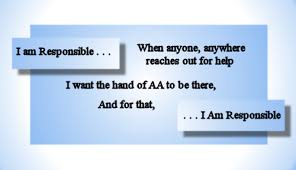 Your invited to celebrate our 4-year Anniversary!!DINNER & SPEAKER Come celebrate with us in fellowship!!!SEPTEMBER 9th at 4:30pm Please bring a side dish if you can – A main dish and drinks will be provided Dinner starts at 4:30 pm – Speaker at 5:30-6:30pm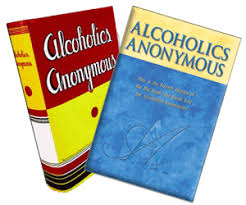 The Big Book of Chesapeake GroupAgape Ministries, 4227 Bainbridge Ave 23324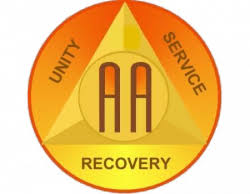 Agape Ministries, 4227 Bainbridge Ave 23324Agape Ministries, 4227 Bainbridge Ave 23324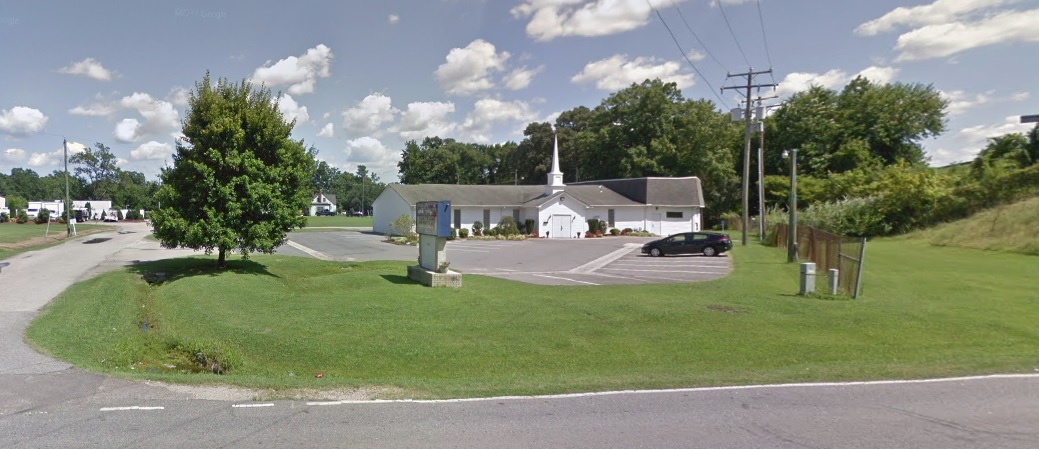 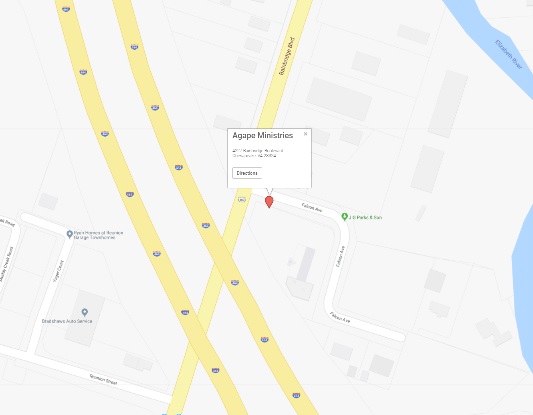 